МКОУ «Степновская ООШ»Кизлярского района, Республики ДагестанКУЛЬТУРНЫЙ ДНЕВНИК ученика 4  класса Аджибатырова Алима2021 годДорогой друг!Перед тобой культурный дневник школьника. Он предназначен не для выставления отметок и записывания домашнего задания. Он станет тебе полезен в другом.В прошлом (да и сегодня) в России существовали традиции – люди вели дневники, записывая в них свои впечатления об увиденном, прочитанном, прочувственном. Многие из этих дневников стали впоследствии основой для создания знаменитых книг, проведения научных исследований, написания энциклопедий и словарей.Твой культурный дневник поможет тебе сделать свои наблюдения, открытия, проекты и исследования в области истории, культуры и искусства Российской Федерации, Республики Дагестан и села и города. В нем ты сможешь представить собственные мысли после посещения музеев, концертных залов, памятных исторических мести своей малой родины.Чтобы украсить дневник, ты можешь (вместе с родителями) подготовить фотографии, рисунки, коллажи, добавить в него тексты и другие материалы.Желаем тебе интересных встреч, путешествий, знакомств с музыкой, спектаклями, выставками, народными традициями, архитектурными сооружениями!Удачи!         Раздел 1. ИСТОРИЯ И КУЛЬТУРА РОДНОГО КРАЯ.Раздел 2. Культурное наследие моей страны№Дата, форма посещения (очная или дистанционная)Посещение с родителями/групповое/индивидуальноеНазвание, место расположенияВпечатление Фотографии 130.03.21гОчная С родителями.Республика Дагестан, Ногайский район с.Терекли- МектебМоя малая Родина – село Терекли-Мектеб. И хотя я сейчас в будни учусь в селе Степное, которое тоже полюбил, но на каникулах и в выходные приезжаю в своё село Терекли.Село (аул) Терекли-Мектеб находится в самом центре Ногай-ской степи. Аул осно- ван в конце XVIII века в связи с образованием в 1793 году Караногай-ского приставства, как ставка в трёх километ- рах к югу от аула Терекли (Терекли-авыл) (терекли — c ногайского изобилуюший деревьями). Мектеб — школа. В ставке Терекли-Мектеб находился официаль -ный представитель царской администра- ции — пристав Ф. О. Капельгородский, под руководством которого в ауле был вырыт артезианский колодец, разбит фруктовый сад.
Сейчас это большое село, один из райцентров Дагестана, большую часть населения которого составляют ногайцы.Во время Великой Отечественной войны (во время операции «Блау»), в декабре 1942, аул был занят частями группы армий «А» Вермахта, а через несколько дней освобождён Красной Армией. Это была наиболее восточная точка до которой дошли немецкие войска на Восточном фронте Второй мировой войны[3].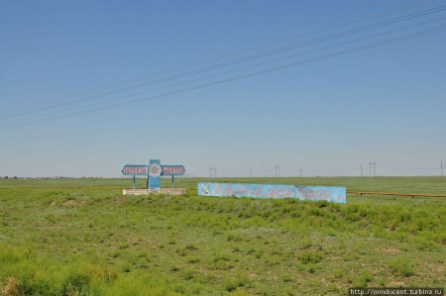 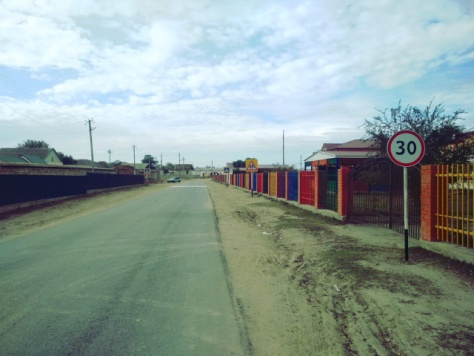 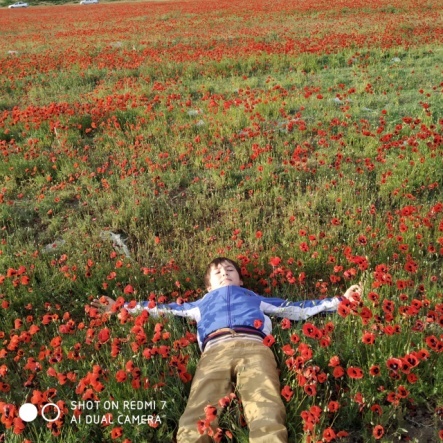 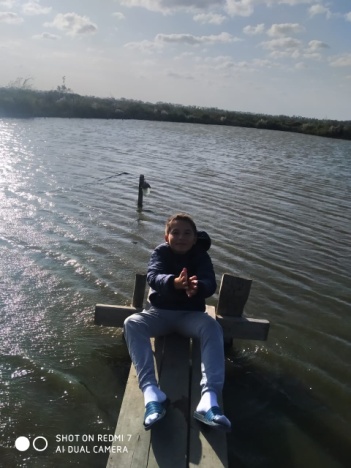 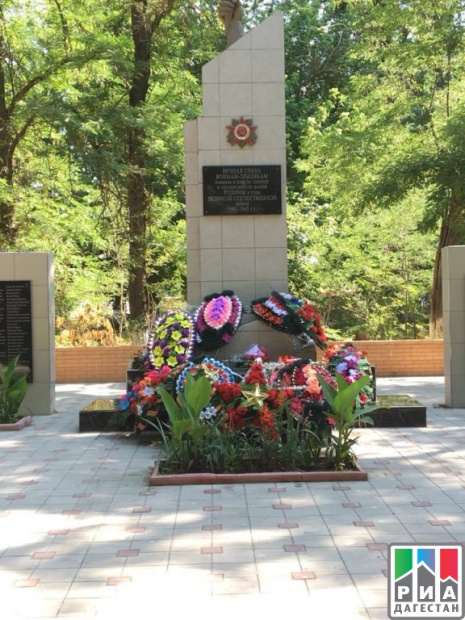 №Дата, форма посещения (очная или дистанционная)Посещение с родителями/групповое/индивидуальноеНазвание, место расположенияВпечатление Фотографии 107.01. 2021 годОчная Посещение с родителями Республика Карачаево-ЧеркессияПосёлок городского типа –  ДомбайНа зимних  каникулах я побывал с родите- лями  в Домбае. Домбай – это один из крупнейших горнолыжных курортов России. Домбай находится в Кавказских горах, на территории республики Карачаево-Черкессия, на высоте 1600 метров над уровнем моря.Я впервые попробовал покататься на лыжах, это не так просто, как кажется на первый взгляд. Я упал и чудом не сломал ногу, понемногу я стал  учиться и уже устойчиво стоял на лыжах и даже смог прокатиться с небольшого склона. Это было круто!  Ещё мы покатались на канатной дороге, я остался под большим впечатлением и сфотографировался с совами. Я обязательно ещё раз побываю там. Это были лучшие зимние каникулы!!!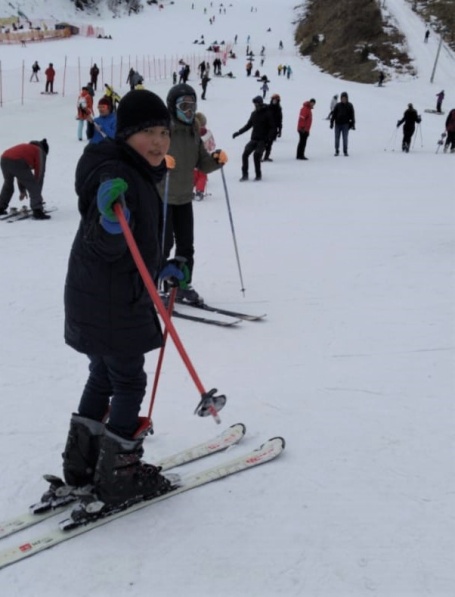 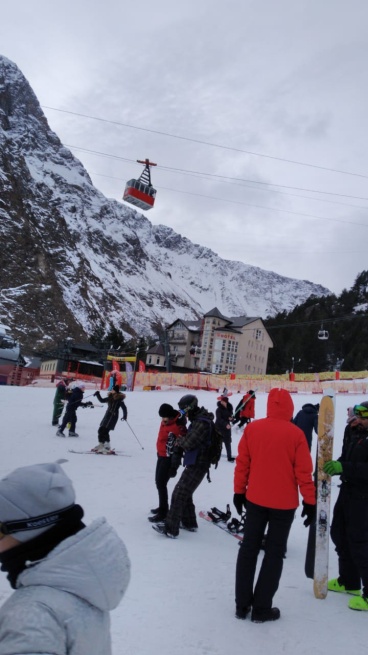 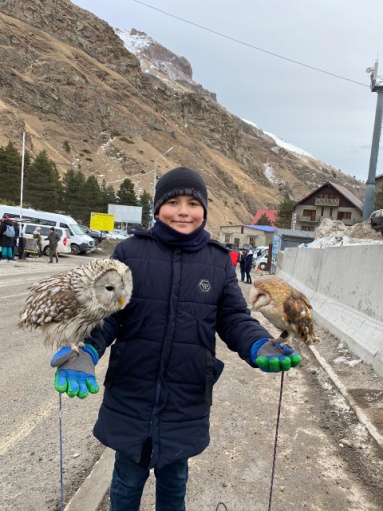 